附件3綦江区因灾倒损住房恢复重建（维修）救助审批表单位：人、间、元、平方米 说明：（1）灾害种类：洪涝、风雹、雪灾、地震、崩塌、滑坡、泥石流等。（2）住房结构指：①钢混结构②砖混结构③砖木结构④其他结构（含土木结构、木结构、石砌结构）。（3）联系电话：救助对象家庭联系电话，若无则填就近可联系电话或村组干部电话。（4）银行卡（折）号复印件粘贴在表后。（5）此表填写到户，一式二份，区应急管理局、街镇各保存一份。附件3（背面）银行卡（折）号粘贴处附件4               綦江区    年  街道(镇)倒损房恢复重建（维修改造）验收表（正面）（背面）	旧  房  照  片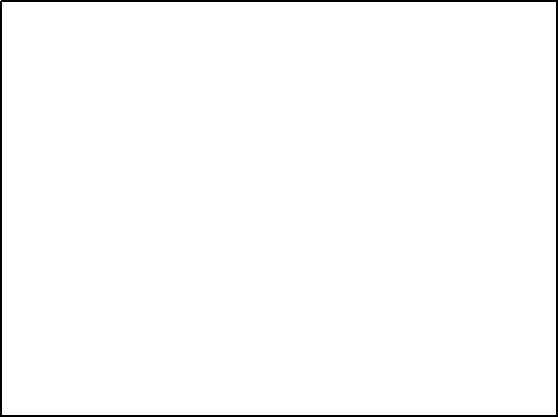 新  房  照  片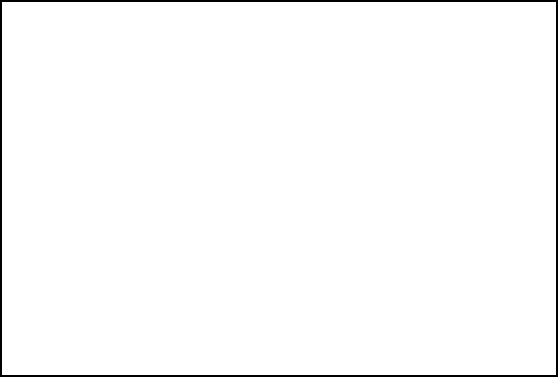 户  主姓  名户  主姓  名户  主姓  名家庭人口家庭人口家庭住址家庭住址家庭住址 街道（镇）        村（居）     社（组） 街道（镇）        村（居）     社（组） 街道（镇）        村（居）     社（组） 街道（镇）        村（居）     社（组） 街道（镇）        村（居）     社（组） 街道（镇）        村（居）     社（组） 街道（镇）        村（居）     社（组） 街道（镇）        村（居）     社（组） 街道（镇）        村（居）     社（组） 街道（镇）        村（居）     社（组）身份证号  码身份证号  码身份证号  码联系电话联系电话联系电话家庭类型家庭类型低保户  特 困供养人员□脱贫户  其他困难户  一般户低保户  特 困供养人员□脱贫户  其他困难户  一般户低保户  特 困供养人员□脱贫户  其他困难户  一般户低保户  特 困供养人员□脱贫户  其他困难户  一般户低保户  特 困供养人员□脱贫户  其他困难户  一般户受  灾日  期受  灾日  期受  灾日  期年      月     日年      月     日年      月     日年      月     日年      月     日年      月     日年      月     日年      月     日灾害种类灾害种类灾害种类家庭类型家庭类型低保户  特 困供养人员□脱贫户  其他困难户  一般户低保户  特 困供养人员□脱贫户  其他困难户  一般户低保户  特 困供养人员□脱贫户  其他困难户  一般户低保户  特 困供养人员□脱贫户  其他困难户  一般户低保户  特 困供养人员□脱贫户  其他困难户  一般户原有住房结构原有住房结构原有住房结构原有住房间数原有住房间数原有住房间数倒塌住房间数倒塌住房间数倒塌住房间数严重损坏间数严重损坏间数一般损坏间数恢复类型重建重建重建住房结构重建住房结构计划重建间数计划重建间数重建面积重建面积㎡㎡重建 形式重建 形式集中重建（ ） 购房（  ）分户散建（ ） 其它（  ）集中重建（ ） 购房（  ）分户散建（ ） 其它（  ）集中重建（ ） 购房（  ）分户散建（ ） 其它（  ）集中重建（ ） 购房（  ）分户散建（ ） 其它（  ）集中重建（ ） 购房（  ）分户散建（ ） 其它（  ）开工时间恢复类型重建重建重建住房结构重建住房结构计划重建间数计划重建间数重建面积重建面积㎡㎡重建 形式重建 形式集中重建（ ） 购房（  ）分户散建（ ） 其它（  ）集中重建（ ） 购房（  ）分户散建（ ） 其它（  ）集中重建（ ） 购房（  ）分户散建（ ） 其它（  ）集中重建（ ） 购房（  ）分户散建（ ） 其它（  ）集中重建（ ） 购房（  ）分户散建（ ） 其它（  ）恢复类型重建重建重建地址重建地址原址重建（   ）原址重建（   ）原址重建（   ）原址重建（   ）原址重建（   ）街镇          村（居）          社（组）街镇          村（居）          社（组）街镇          村（居）          社（组）街镇          村（居）          社（组）街镇          村（居）          社（组）街镇          村（居）          社（组）街镇          村（居）          社（组）街镇          村（居）          社（组）街镇          村（居）          社（组）街镇          村（居）          社（组）街镇          村（居）          社（组）街镇          村（居）          社（组）街镇          村（居）          社（组）完工时间恢复类型维修维修维修勾选：是（ ）否（ ）勾选：是（ ）否（ ）勾选：是（ ）否（ ）勾选：是（ ）否（ ）勾选：是（ ）否（ ）勾选：是（ ）否（ ）维修间数维修间数维修间数维修间数维修间数维修面积维修面积维修面积维修面积㎡㎡㎡计划投资折款计划投资折款计划投资折款其中自筹其中自筹其中自筹其中借贷其中借贷其中借贷政府救助农村危改   万元、 地灾搬迁    万元残疾人危改    万元、 其它      万元农村危改   万元、 地灾搬迁    万元残疾人危改    万元、 其它      万元农村危改   万元、 地灾搬迁    万元残疾人危改    万元、 其它      万元农村危改   万元、 地灾搬迁    万元残疾人危改    万元、 其它      万元农村危改   万元、 地灾搬迁    万元残疾人危改    万元、 其它      万元农村危改   万元、 地灾搬迁    万元残疾人危改    万元、 其它      万元农村危改   万元、 地灾搬迁    万元残疾人危改    万元、 其它      万元农村危改   万元、 地灾搬迁    万元残疾人危改    万元、 其它      万元申报对象简要陈述家庭经济状况、申请帮助事项等：开户人姓名：         银行账号：                                                 申报人签名：       （按指纹）                                        年    月    日申报对象简要陈述家庭经济状况、申请帮助事项等：开户人姓名：         银行账号：                                                 申报人签名：       （按指纹）                                        年    月    日申报对象简要陈述家庭经济状况、申请帮助事项等：开户人姓名：         银行账号：                                                 申报人签名：       （按指纹）                                        年    月    日申报对象简要陈述家庭经济状况、申请帮助事项等：开户人姓名：         银行账号：                                                 申报人签名：       （按指纹）                                        年    月    日申报对象简要陈述家庭经济状况、申请帮助事项等：开户人姓名：         银行账号：                                                 申报人签名：       （按指纹）                                        年    月    日申报对象简要陈述家庭经济状况、申请帮助事项等：开户人姓名：         银行账号：                                                 申报人签名：       （按指纹）                                        年    月    日申报对象简要陈述家庭经济状况、申请帮助事项等：开户人姓名：         银行账号：                                                 申报人签名：       （按指纹）                                        年    月    日申报对象简要陈述家庭经济状况、申请帮助事项等：开户人姓名：         银行账号：                                                 申报人签名：       （按指纹）                                        年    月    日申报对象简要陈述家庭经济状况、申请帮助事项等：开户人姓名：         银行账号：                                                 申报人签名：       （按指纹）                                        年    月    日申报对象简要陈述家庭经济状况、申请帮助事项等：开户人姓名：         银行账号：                                                 申报人签名：       （按指纹）                                        年    月    日申报对象简要陈述家庭经济状况、申请帮助事项等：开户人姓名：         银行账号：                                                 申报人签名：       （按指纹）                                        年    月    日申报对象简要陈述家庭经济状况、申请帮助事项等：开户人姓名：         银行账号：                                                 申报人签名：       （按指纹）                                        年    月    日申报对象简要陈述家庭经济状况、申请帮助事项等：开户人姓名：         银行账号：                                                 申报人签名：       （按指纹）                                        年    月    日申报对象简要陈述家庭经济状况、申请帮助事项等：开户人姓名：         银行账号：                                                 申报人签名：       （按指纹）                                        年    月    日申报对象简要陈述家庭经济状况、申请帮助事项等：开户人姓名：         银行账号：                                                 申报人签名：       （按指纹）                                        年    月    日村（居）民委员会意见：该户因灾住房倒损且家庭经济困难等事项属实；经村（居）委    年   月   日民主评议，并张榜公布无异议，建议给予倒损住房恢复重建（维修）补助。经办人：           主  任：                    村（居）民委员会（章）                           年    月    日村（居）民委员会意见：该户因灾住房倒损且家庭经济困难等事项属实；经村（居）委    年   月   日民主评议，并张榜公布无异议，建议给予倒损住房恢复重建（维修）补助。经办人：           主  任：                    村（居）民委员会（章）                           年    月    日村（居）民委员会意见：该户因灾住房倒损且家庭经济困难等事项属实；经村（居）委    年   月   日民主评议，并张榜公布无异议，建议给予倒损住房恢复重建（维修）补助。经办人：           主  任：                    村（居）民委员会（章）                           年    月    日村（居）民委员会意见：该户因灾住房倒损且家庭经济困难等事项属实；经村（居）委    年   月   日民主评议，并张榜公布无异议，建议给予倒损住房恢复重建（维修）补助。经办人：           主  任：                    村（居）民委员会（章）                           年    月    日村（居）民委员会意见：该户因灾住房倒损且家庭经济困难等事项属实；经村（居）委    年   月   日民主评议，并张榜公布无异议，建议给予倒损住房恢复重建（维修）补助。经办人：           主  任：                    村（居）民委员会（章）                           年    月    日村（居）民委员会意见：该户因灾住房倒损且家庭经济困难等事项属实；经村（居）委    年   月   日民主评议，并张榜公布无异议，建议给予倒损住房恢复重建（维修）补助。经办人：           主  任：                    村（居）民委员会（章）                           年    月    日村（居）民委员会意见：该户因灾住房倒损且家庭经济困难等事项属实；经村（居）委    年   月   日民主评议，并张榜公布无异议，建议给予倒损住房恢复重建（维修）补助。经办人：           主  任：                    村（居）民委员会（章）                           年    月    日村（居）民委员会意见：该户因灾住房倒损且家庭经济困难等事项属实；经村（居）委    年   月   日民主评议，并张榜公布无异议，建议给予倒损住房恢复重建（维修）补助。经办人：           主  任：                    村（居）民委员会（章）                           年    月    日村（居）民委员会意见：该户因灾住房倒损且家庭经济困难等事项属实；经村（居）委    年   月   日民主评议，并张榜公布无异议，建议给予倒损住房恢复重建（维修）补助。经办人：           主  任：                    村（居）民委员会（章）                           年    月    日街镇审核（审批）意见：    情况属实，建议每间补助         元，合计补助       元，大写    万     仟     佰元整。经   办   人：         办公室负责人：分 管  领 导：                街道办事处、镇人民政府（盖章）                         年   月   日街镇审核（审批）意见：    情况属实，建议每间补助         元，合计补助       元，大写    万     仟     佰元整。经   办   人：         办公室负责人：分 管  领 导：                街道办事处、镇人民政府（盖章）                         年   月   日街镇审核（审批）意见：    情况属实，建议每间补助         元，合计补助       元，大写    万     仟     佰元整。经   办   人：         办公室负责人：分 管  领 导：                街道办事处、镇人民政府（盖章）                         年   月   日街镇审核（审批）意见：    情况属实，建议每间补助         元，合计补助       元，大写    万     仟     佰元整。经   办   人：         办公室负责人：分 管  领 导：                街道办事处、镇人民政府（盖章）                         年   月   日街镇审核（审批）意见：    情况属实，建议每间补助         元，合计补助       元，大写    万     仟     佰元整。经   办   人：         办公室负责人：分 管  领 导：                街道办事处、镇人民政府（盖章）                         年   月   日街镇审核（审批）意见：    情况属实，建议每间补助         元，合计补助       元，大写    万     仟     佰元整。经   办   人：         办公室负责人：分 管  领 导：                街道办事处、镇人民政府（盖章）                         年   月   日街镇审核（审批）意见：    情况属实，建议每间补助         元，合计补助       元，大写    万     仟     佰元整。经   办   人：         办公室负责人：分 管  领 导：                街道办事处、镇人民政府（盖章）                         年   月   日街镇审核（审批）意见：    情况属实，建议每间补助         元，合计补助       元，大写    万     仟     佰元整。经   办   人：         办公室负责人：分 管  领 导：                街道办事处、镇人民政府（盖章）                         年   月   日街镇审核（审批）意见：    情况属实，建议每间补助         元，合计补助       元，大写    万     仟     佰元整。经   办   人：         办公室负责人：分 管  领 导：                街道办事处、镇人民政府（盖章）                         年   月   日街镇审核（审批）意见：    情况属实，建议每间补助         元，合计补助       元，大写    万     仟     佰元整。经   办   人：         办公室负责人：分 管  领 导：                街道办事处、镇人民政府（盖章）                         年   月   日街镇审核（审批）意见：    情况属实，建议每间补助         元，合计补助       元，大写    万     仟     佰元整。经   办   人：         办公室负责人：分 管  领 导：                街道办事处、镇人民政府（盖章）                         年   月   日街镇审核（审批）意见：    情况属实，建议每间补助         元，合计补助       元，大写    万     仟     佰元整。经   办   人：         办公室负责人：分 管  领 导：                街道办事处、镇人民政府（盖章）                         年   月   日街镇审核（审批）意见：    情况属实，建议每间补助         元，合计补助       元，大写    万     仟     佰元整。经   办   人：         办公室负责人：分 管  领 导：                街道办事处、镇人民政府（盖章）                         年   月   日街镇审核（审批）意见：    情况属实，建议每间补助         元，合计补助       元，大写    万     仟     佰元整。经   办   人：         办公室负责人：分 管  领 导：                街道办事处、镇人民政府（盖章）                         年   月   日街镇审核（审批）意见：    情况属实，建议每间补助         元，合计补助       元，大写    万     仟     佰元整。经   办   人：         办公室负责人：分 管  领 导：                街道办事处、镇人民政府（盖章）                         年   月   日区应急管理局意见：    同意补助       元，大写    万    仟    佰     元整。经 办    人：         科 室负责人：分 管 领 导：              重庆市綦江区应急管理局（盖章）               年    月    日区应急管理局意见：    同意补助       元，大写    万    仟    佰     元整。经 办    人：         科 室负责人：分 管 领 导：              重庆市綦江区应急管理局（盖章）               年    月    日区应急管理局意见：    同意补助       元，大写    万    仟    佰     元整。经 办    人：         科 室负责人：分 管 领 导：              重庆市綦江区应急管理局（盖章）               年    月    日区应急管理局意见：    同意补助       元，大写    万    仟    佰     元整。经 办    人：         科 室负责人：分 管 领 导：              重庆市綦江区应急管理局（盖章）               年    月    日区应急管理局意见：    同意补助       元，大写    万    仟    佰     元整。经 办    人：         科 室负责人：分 管 领 导：              重庆市綦江区应急管理局（盖章）               年    月    日区应急管理局意见：    同意补助       元，大写    万    仟    佰     元整。经 办    人：         科 室负责人：分 管 领 导：              重庆市綦江区应急管理局（盖章）               年    月    日区应急管理局意见：    同意补助       元，大写    万    仟    佰     元整。经 办    人：         科 室负责人：分 管 领 导：              重庆市綦江区应急管理局（盖章）               年    月    日区应急管理局意见：    同意补助       元，大写    万    仟    佰     元整。经 办    人：         科 室负责人：分 管 领 导：              重庆市綦江区应急管理局（盖章）               年    月    日区应急管理局意见：    同意补助       元，大写    万    仟    佰     元整。经 办    人：         科 室负责人：分 管 领 导：              重庆市綦江区应急管理局（盖章）               年    月    日备 注备 注申请人姓  名身份证号  码联系方式家庭 类型家庭 住址家庭人口原房屋结构原房屋间数房屋受损情况倒塌间数倒塌间数原房屋结构原房屋间数房屋受损情况严损间数严损间数原房屋结构原房屋间数房屋受损情况一般损 坏间数一般损 坏间数受灾时间灾害种类恢复 类型重建重建房屋结构建筑面积㎡㎡㎡恢复 类型重建重建 间数重建形式集中重建（）购房（）分户散建（）其他（）集中重建（）购房（）分户散建（）其他（）集中重建（）购房（）分户散建（）其他（）恢复 类型重建地址街镇          村（居）          社（组）街镇          村（居）          社（组）街镇          村（居）          社（组）街镇          村（居）          社（组）街镇          村（居）          社（组）街镇          村（居）          社（组）恢复 类型维修勾选：   是（ ）  否（ ）勾选：   是（ ）  否（ ）维修间数维修间数开工 时间竣工时间申请补助的原因或困难情况说明村验收意见          验收人（签字）：              年     月     日          验收人（签字）：              年     月     日          验收人（签字）：              年     月     日          验收人（签字）：              年     月     日          验收人（签字）：              年     月     日          验收人（签字）：              年     月     日          验收人（签字）：              年     月     日街镇 验收意见          验收人（签字）：              年     月     日          验收人（签字）：              年     月     日          验收人（签字）：              年     月     日          验收人（签字）：              年     月     日          验收人（签字）：              年     月     日          验收人（签字）：              年     月     日          验收人（签字）：              年     月     日